ЕМИАС Самарской области Руководство администратораЭтап 3. Выполнение работ по развитию Системы в соответствии с функциональными требованиями п.6 Приложения №5 «Формирование структурированного электронного медицинского документа «Медицинская справка (врачебное профессионально-консультативное заключение) (Справка по форме 086/у)» и его передача в подсистему «Федеральный реестр медицинских документов» ЕГИСЗ» Технического заданияКонтракт от «23» ноября 2021 г. № 42/21-ДБУСодержаниеПеречень терминов и сокращений	31	Общие настройки СЭМД	42	СЭМД «Медицинская справка (врачебное профессионально-консультативное заключение)»	102.1	Настройка системных опций	102.2	Настройка медицинских словарей	132.3	Настройка шаблонов услуг	152.4	Настройка вкладок приема	172.5	Настройка типа карт медосмотра	192.6	Настройка заключений медосмотра	212.7	Настройка отчета медосмотра	222.8	Настройка шаблона карт медосмотра	232.9	Настройка услуг медосмотра	262.10	Настройка вида документа	292.11	Создание отчета для хранения настроек подписания СЭМД	312.12	Настройка типа подписываемого документа	34Перечень терминов и сокращенийОбщие настройки СЭМДДля успешного формирования всех видов СЭМД необходимы следующие настройки:у пациента должен быть указан СНИЛС. СНИЛС заполняется в персональной медицинской карте пациента на вкладке «Персона» (Рисунок 1);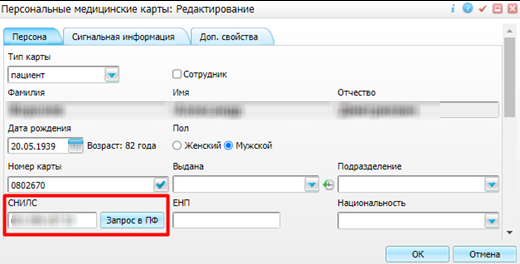 Рисунок 1 – Заполнение СНИЛС пациентау пациента должен быть указан документ, удостоверяющий личность. Документ, удостоверяющий личность, заполняется в персональной медицинской карте пациента на вкладке «Персона»/ «Документы/Адреса» (Рисунок 2);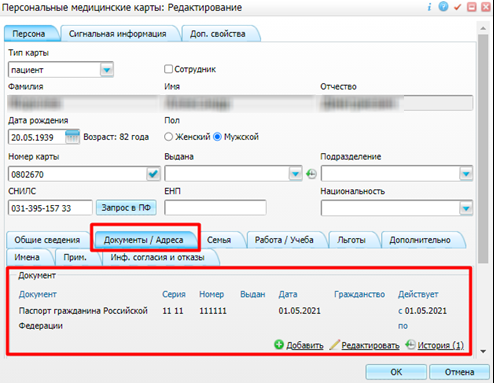 Рисунок 2 – Задание документа, удостоверяющего личность пациентатип документа, удостоверяющего личность пациента, должен быть связан со значением из справочника НСИ 1.2.643.5.1.13.13.99.2.48;у врача должны быть указаны СНИЛС, должности и специальности (Рисунок 3). Эти данные заполняются в окне создания/редактирования персонала на вкладке «Главная». При этом все данные должны совпадать с данными в ФРМР;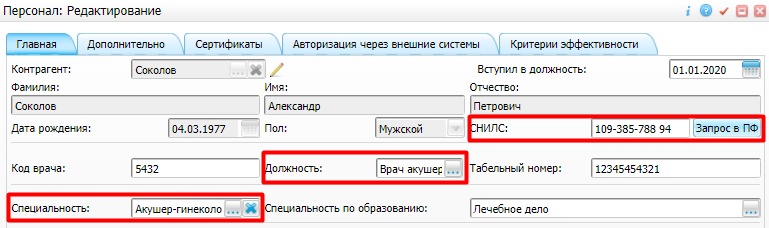 Рисунок 3 Задание СНИЛС, должности и специальности врачадолжность врача должна быть связана со значениями из справочников НСИ 1.2.643.5.1.13.13.11.1002, 1.2.643.5.1.13.2.1.1.607 и 1.2.643.5.1.13.13.99.2.181;специальность врача должна быть связана со значением справочника НСИ 1.2.643.5.1.13.13.11.1066;у МО, в которой выполняется отправка СЭМД, должны быть указаны все данные (ОГРН, адрес, наименование и т.д.). Эти данные заполняются в окне создания/редактирования контрагента, соответствующего МО (Рисунок 4);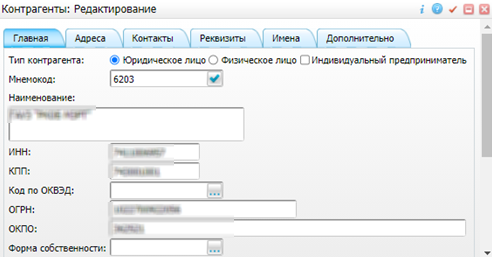 Рисунок 4 – Задание реквизитов МОподразделение МО, в котором выполняется отправка СЭМД, должно быть связано со значением справочника НСИ 1.2.643.5.1.13.13.99.2.114.Таблица 1 – Общие сопоставляемые справочникиЧтобы сопоставить перечисленные выше справочники (см. Таблица 1), выполните следующие действия:выберите пункт главного меню «Система/ Импорт/ Федеральная НСИ/ Связь со справочниками МИС». Откроется форма сопоставления значений справочников (Рисунок 5);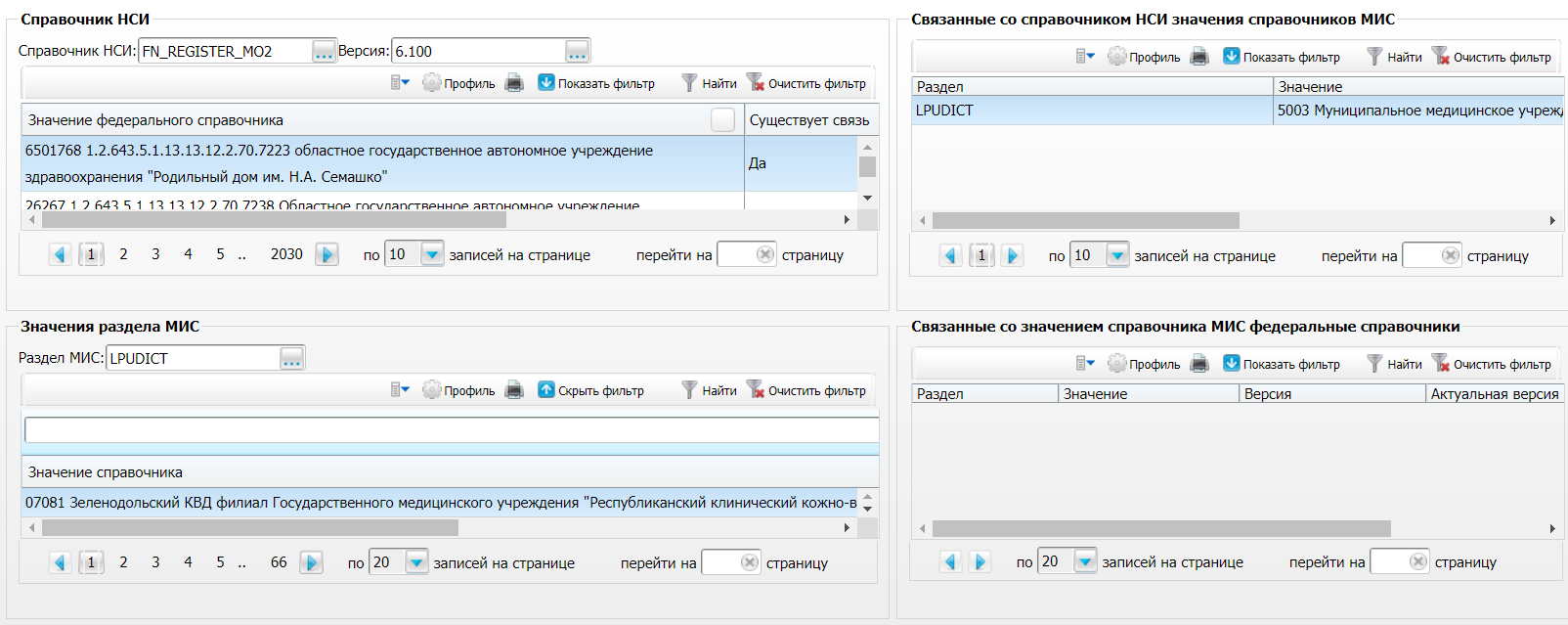 Рисунок 5 – Форма сопоставления значений справочниковукажите сопоставляемый справочник НСИ в поле «Справочник НСИ». В блоке «Справочник НСИ» отобразится содержимое выбранного федерального справочника;укажите сопоставляемый справочник МИС в поле «Раздел МИС». В блоке «Значения раздела МИС» отобразится содержимое выбранного справочника МИС;сопоставьте значения выбранных справочников следующим образом:выделите значение в блоке «Справочник НСИ»;выделите значение в блоке «Значения раздела МИС»;вызовите контекстное меню и выберите пункт «Добавить связь со справочником НСИ» (Рисунок 6). Выбранные значения справочников будут сопоставлены.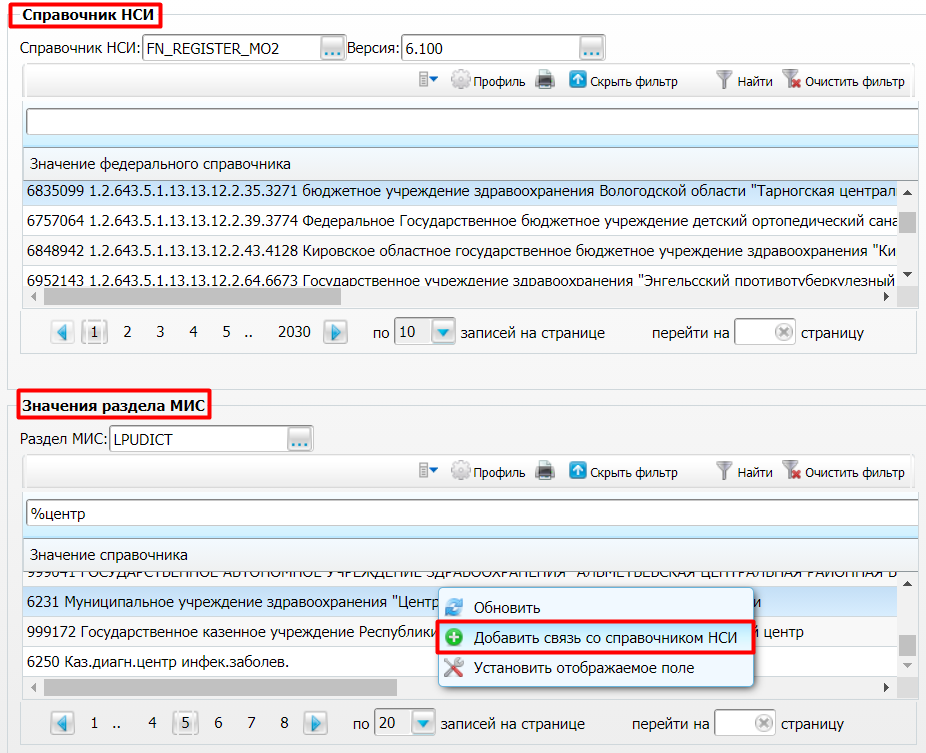 Рисунок 6 –Сопоставление выбранных значений справочниковСЭМД «Медицинская справка (врачебное профессионально-консультативное заключение)»СЭМД «Медицинская справка (врачебное профессионально-консультативное заключение)» (далее – СЭМД «Справка по форме 086/у») заполняется в отношении:абитуриентов, поступающих в образовательные организации высшего профессионального образования, образовательные организации среднего профессионального образования;несовершеннолетних 15-17 лет, поступающих на работу;медицинской организации (иной организации), оказывающей медицинскую помощь в амбулаторных условиях.Информация о СЭМД «Справка по форме 086/у» должна передаваться из Системы в РЭМД.Для корректного формирования и передачи СЭМД «Сведения о результатах диспансеризации или профилактического медицинского осмотра» выполните ряд настроек.Настройка системных опцийЧтобы настроить системные опции, выполните следующие действия:выберите пункт главного меню «Система/ Настройка системных опций/ Системные опции (Администратор)». Отобразится форма настройки системных опций (Рисунок 7);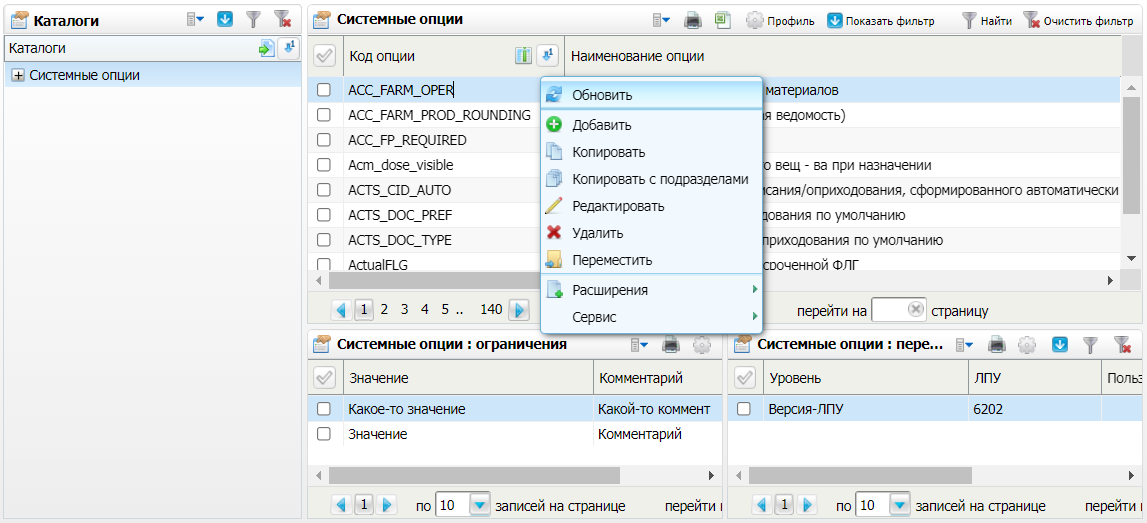 Рисунок 7 – Форма настройки системных опцийпроверьте в списке наличие необходимых системных опций:если опция отсутствует в списке, то воспользуйтесь пунктом контекстного меню «Добавить». Откроется окно добавления системной опции, в котором заполните поля согласно приведенной ниже таблице (Таблица 2);если опция уже создана, то воспользуйтесь пунктом контекстного меню «Редактировать» для проверки ее параметров (Рисунок 8).Таблица 2 – Параметры системных опций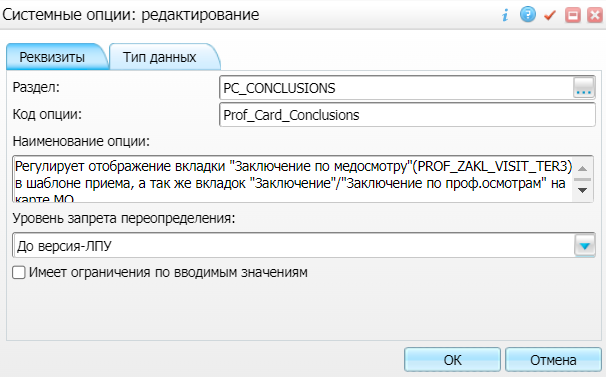 Рисунок 8 – Окно настройки системной опциивыделите системную опцию и перейдите к блоку «Системные опции: ограничения» для настройки списка возможных значений опции:если значение отсутствует в списке, то воспользуйтесь пунктом контекстного меню «Добавить». Откроется окно добавления значения системной опции, в котором заполните поля согласно приведенной ниже таблице (Таблица 3);если значение уже создано, то воспользуйтесь пунктом контекстного меню «Редактировать» для проверки его параметров (Рисунок 9).Таблица 3 – Параметры значений системных опций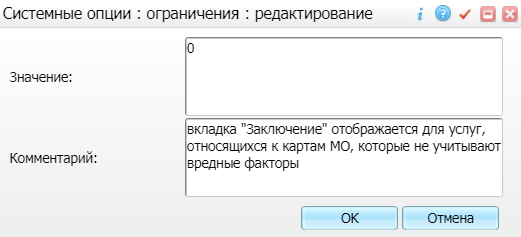 Рисунок 9 – Окно настройки значения системной опцииустановите для каждой системной опций необходимое значение (либо в рамках Системы, либо в рамках МО):для установки значения в рамках Системы выделите системную опцию и воспользуйтесь пунктом контекстного меню «Редактировать». В открывшемся окне на вкладке «Тип данных» укажите требуемое значение в поле «Значение»;для установки значения в рамках МО выделите системную опцию, перейдите к блоку «Системные опции: переопределения» и воспользуйтесь пунктом контекстного меню «Добавить». В открывшемся окне укажите МО и используемое в ней значение системной опции (Рисунок 10).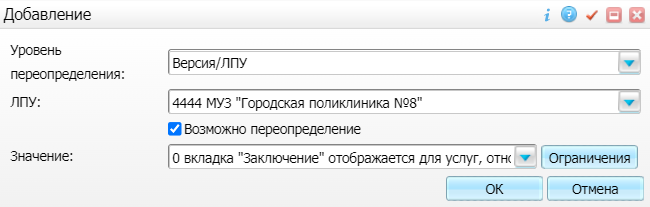 Рисунок 10 – Окно переопределения значения системной опции для МОНастройка медицинских словарейЧтобы настроить медицинский словарь «Перенесенные заболевания», выполните следующие действия:выберите пункт главного меню «Настройки/ Дополнительные справочники». Отобразится форма управления дополнительными справочниками (Рисунок 11);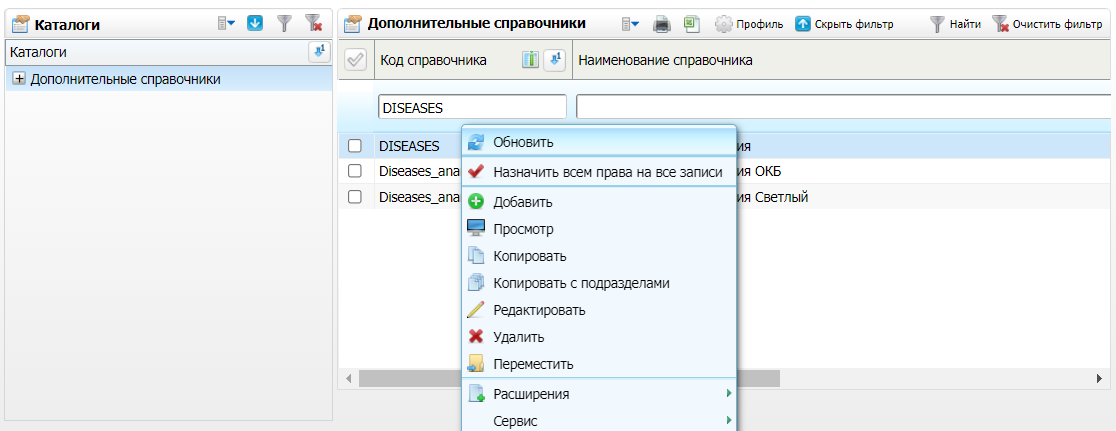 Рисунок 11 – Форма управления дополнительными справочникамипроверьте в списке наличие справочника «Перенесенные заболевания» (код «DISEASES»):если справочник отсутствует в списке, то воспользуйтесь пунктом контекстного меню «Добавить». Откроется окно добавления дополнительного справочника, в котором заполните поля согласно приведенной ниже таблице (Таблица 4);если справочник уже создан, то воспользуйтесь пунктом контекстного меню «Редактировать» для проверки его параметров (Рисунок 12).Таблица 4 – Параметры дополнительного справочника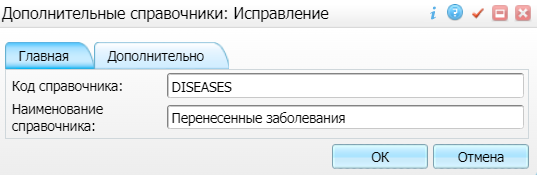 Рисунок 12 – Окно настройки дополнительного справочникавыберите пункт главного меню «Настройки/ Мед. словари». Отобразится форма настройки мед. словарей (Рисунок 13);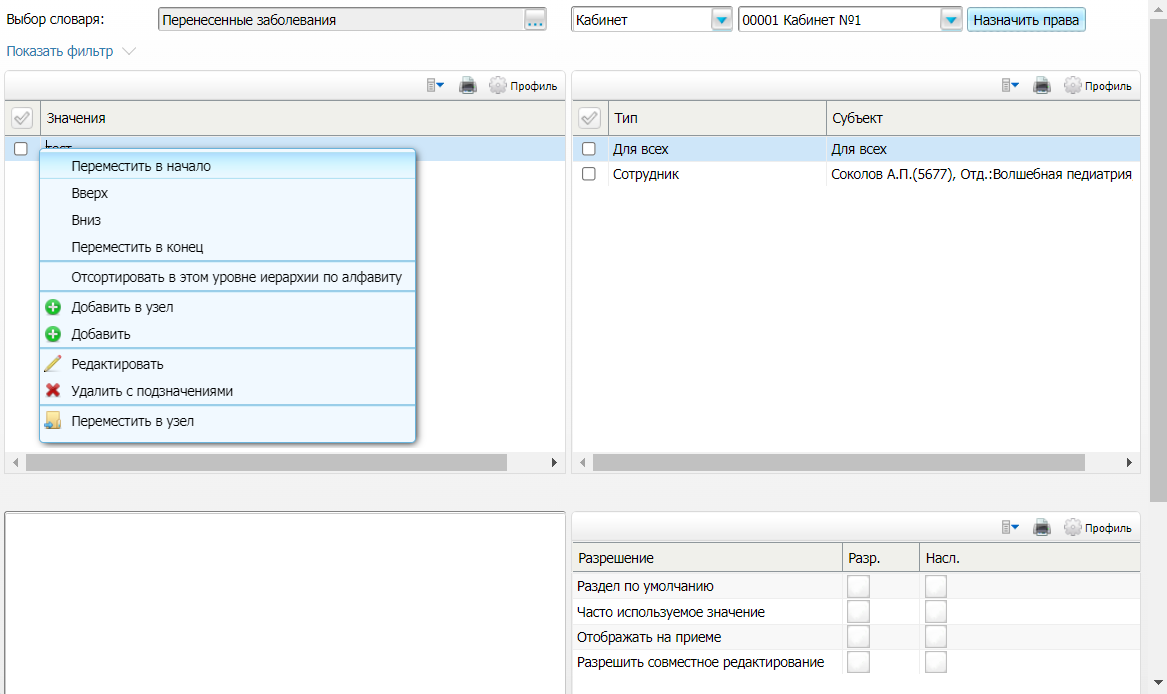 Рисунок 13 – Форма настройки мед. словарейукажите в поле «Выбор словаря» словарь «Перенесенные заболевания» (код «DISEASES»);добавьте в словарь необходимые значения, которые в дальнейшем будут использоваться при оказании услуг специалистов в рамках медосмотра «086/у Медицинская справка (врачебное профессионально-консультативное заключение)».Настройка шаблонов услугЧтобы настроить шаблоны услуг, оказываемых в рамках медосмотра «086/у Медицинская справка (врачебное профессионально-консультативное заключение)», выполните следующие действия:выберите пункт главного меню «Система/ Конструктор шаблонов услуг/ Шаблоны услуг». Отобразится форма настройки шаблонов оказываемых услуг (Рисунок 14);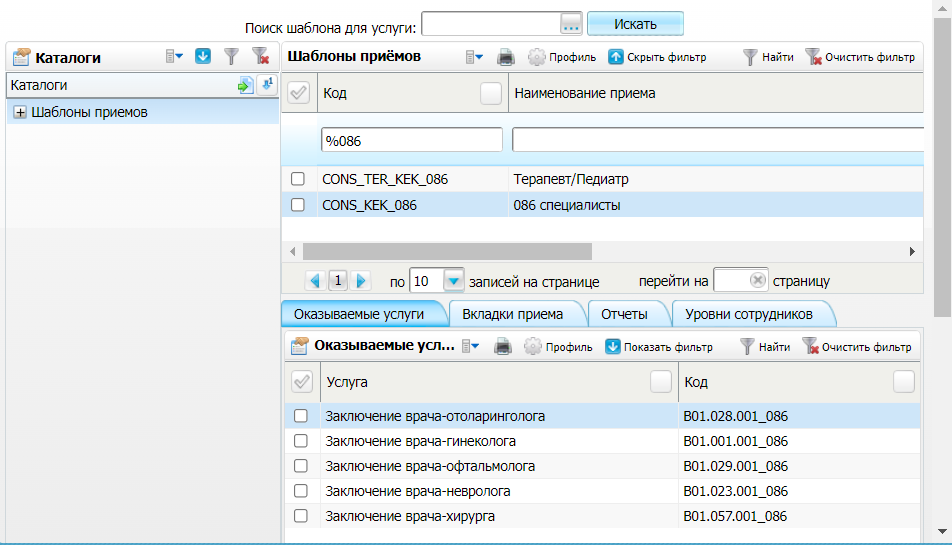 Рисунок 14 – Форма настройки шаблонов услугнайдите в списке шаблон терапевта/педиатра или шаблон специалиста, используя панель фильтрации. Отображение панели фильтрации выполняется с помощью кнопки «Показать фильтр»;перейдите на вкладку «Оказываемые услуги» и проверьте в списке наличие услуг специалистов, оказываемых в рамках медосмотра «086/у Медицинская справка (врачебное профессионально-консультативное заключение)» (Рисунок 15);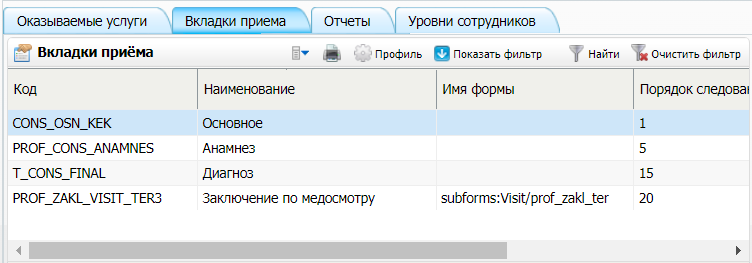 Рисунок 15 – Вкладки шаблона приемаперейдите на вкладку «Вкладки приема» и проверьте в списке наличие вкладки «Заключение по медосмотру» (код «PROF_ZAKL_VISIT_TER3»):если вкладка отсутствует в списке, то воспользуйтесь пунктом контекстного меню «Добавить». Откроется окно добавления типа карт медосмотра, в котором заполните поля согласно приведенной ниже таблице (Таблица 5);если вкладка уже добавлена, то воспользуйтесь пунктом контекстного меню «Редактировать» для проверки ее параметров (Рисунок 16).Таблица 5 – Параметры вкладки в шаблоне приема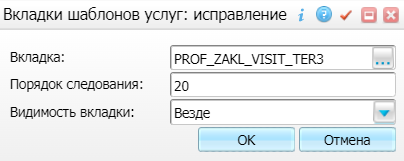 Рисунок 16 – Окно настройки вкладки шаблона услугиНастройка вкладок приемаЧтобы настроить вкладку приема для шаблона услуги терапевта/педиатра, оказываемой в рамках медосмотра «086/у Медицинская справка (врачебное профессионально-консультативное заключение)», выполните следующие действия:выберите пункт главного меню «Система/ Конструктор шаблонов услуг/ Состав шаблонов (вкладки)». Отобразится форма настройки вкладок приемов (Рисунок 17);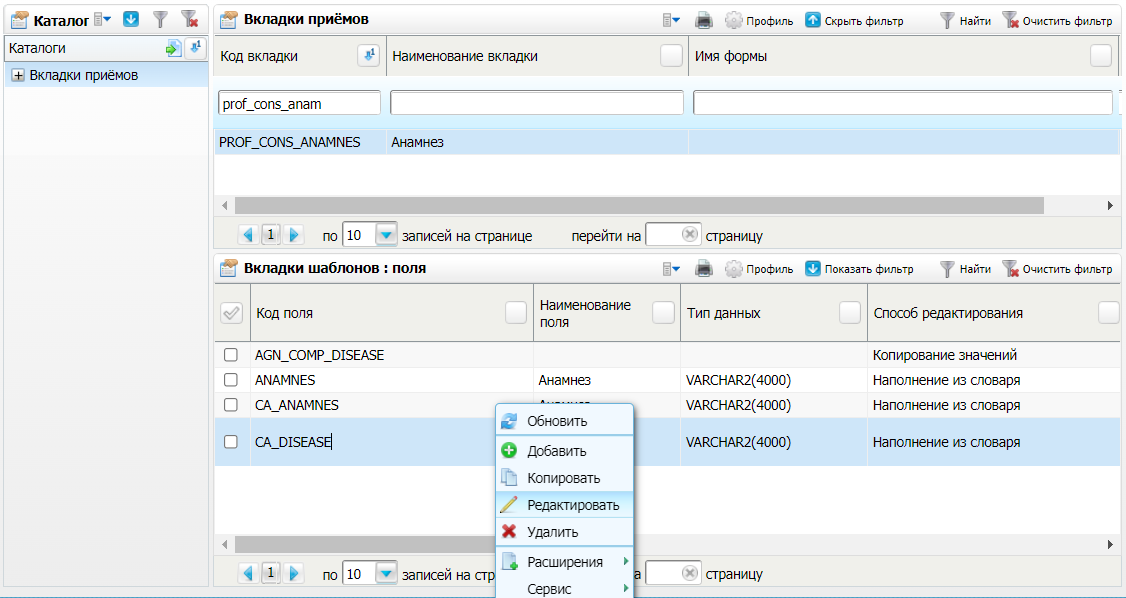 Рисунок 17 – Форма настройки вкладок приеманайдите вкладку «Анамнез», используемую в шаблоне услуги терапевта/педиатра при проведении медосмотра «086/у Медицинская справка (врачебное профессионально-консультативное заключение)». Отображение панели фильтрации выполняется с помощью кнопки «Показать фильтр»;перейдите к блоку «Вкладки приемов: поля» и проверьте в списке наличие поля «Перенесенные заболевания» (код «CA_DISEASE»):если поле отсутствует в списке, то воспользуйтесь пунктом контекстного меню «Добавить». Откроется окно добавления поля, в котором заполните поля согласно приведенной ниже таблице (Таблица 6);если поле уже добавлено, то воспользуйтесь пунктом контекстного меню «Редактировать» для проверки его параметров (Рисунок 18).Таблица 6 – Параметры поля на вкладке шаблона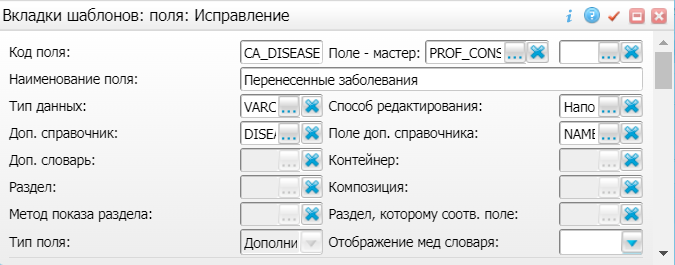 Рисунок 18 – Окно настройки поля на вкладке шаблонаНастройка типа карт медосмотраЧтобы настроить тип карт медосмотра «086/у Медицинская справка (врачебное профессионально-консультативное заключение)», выполните следующие действия:выберите пункт главного меню «Система/ Словари-админ». Отобразится форма настройки системных словарей (Рисунок 19);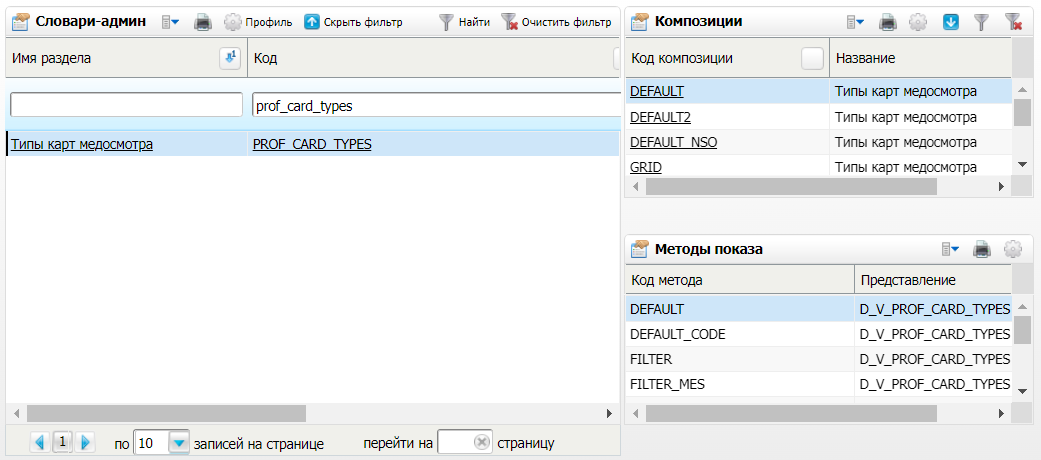 Рисунок 19 – Список системных словарейнайдите словарь «Типы карт медосмотра» с кодом «PROF_CARD_TYPES», используя панель фильтрации. Отображение панели фильтрации выполняется с помощью кнопки «Показать фильтр»;нажмите на название или код найденного системного словаря. Откроется окно со списком значений этого словаря (Рисунок 20);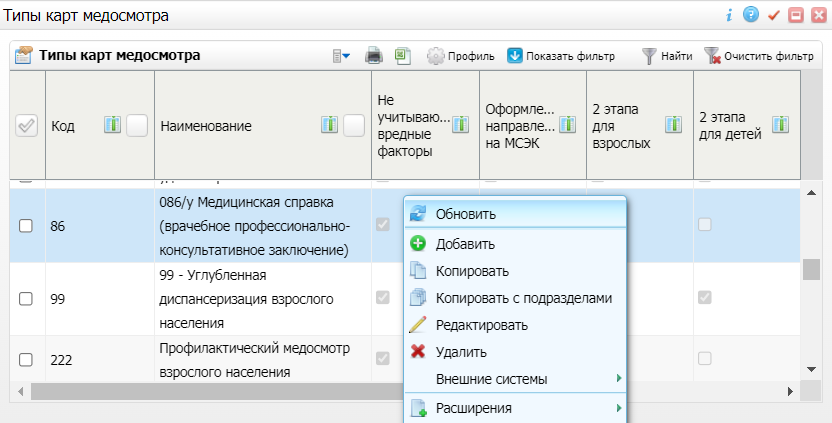 Рисунок 20 – Список типов карт медосмотрапроверьте в списке наличие типа карт медосмотра «086/у Медицинская справка (врачебное профессионально-консультативное заключение)»:если тип карт медосмотра отсутствует в словаре, то воспользуйтесь пунктом контекстного меню «Добавить». Откроется окно добавления типа карт медосмотра, в котором заполните поля согласно приведенной ниже таблице (Таблица 7);если тип карт медосмотра уже создан, то воспользуйтесь пунктом контекстного меню «Редактировать» для проверки его параметров (Рисунок 21).Таблица 7 – Значения параметров типа карт медосмотра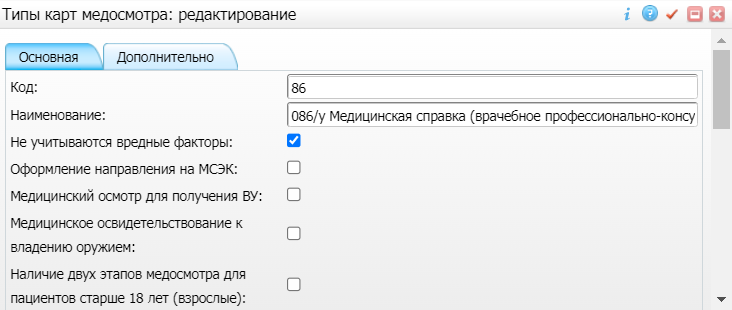 Рисунок 21 – Окно настройки типа карт медосмотраНастройка заключений медосмотраЧтобы настроить заключения для медосмотра «086/у Медицинская справка (врачебное профессионально-консультативное заключение)», выполните следующие действия:выберите пункт главного меню «Словари/ Профосмотр/ Настройка заключений по МО». Отобразится список заключений, сопоставленных типам карт медосмотров (Рисунок 22);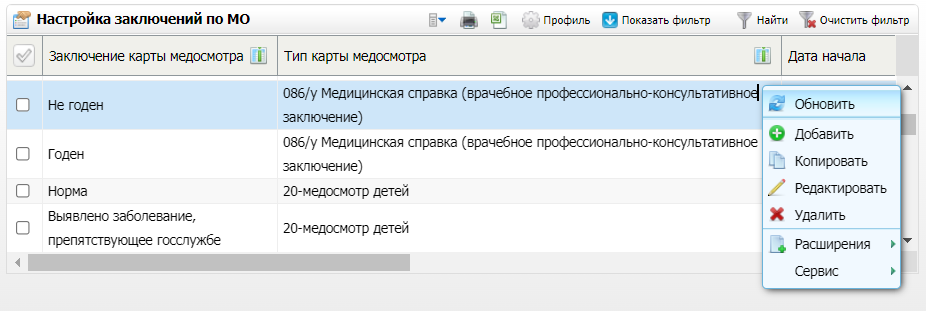 Рисунок  – Окно «Настройкапроверьте в списке наличие заключений для типа карт медосмотра «086/у Медицинская справка (врачебное профессионально-консультативное заключение)»:если заключение отсутствует в словаре, то воспользуйтесь пунктом контекстного меню «Добавить». Откроется окно настройки сопоставления заключения и типа карт медосмотра, в котором заполните поля согласно приведенной ниже таблице (Таблица 8);если заключение уже добавлено, то воспользуйтесь пунктом контекстного меню «Редактировать» для проверки его параметров (Рисунок 23).Таблица 8 – Значения параметров соответствия заключения и типа карт медосмотра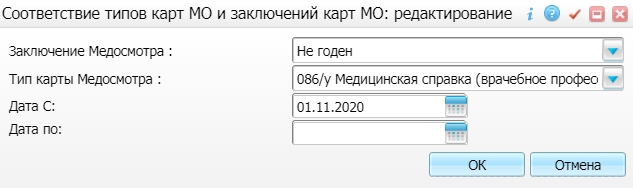 Рисунок 23 Окно настройки соответствия заключения и типа карт медосмотраНастройка отчета медосмотраЧтобы сопоставить медосмотру «086/у Медицинская справка (врачебное профессионально-консультативное заключение)» отчетную форму, выполните следующие действия:выберите пункт главного меню «Словари/ Профосмотр/ Типы карт медосмотров: шаблоны отчетов». Отобразится форма сопоставления отчетов типам карт медосмотров (Рисунок 24);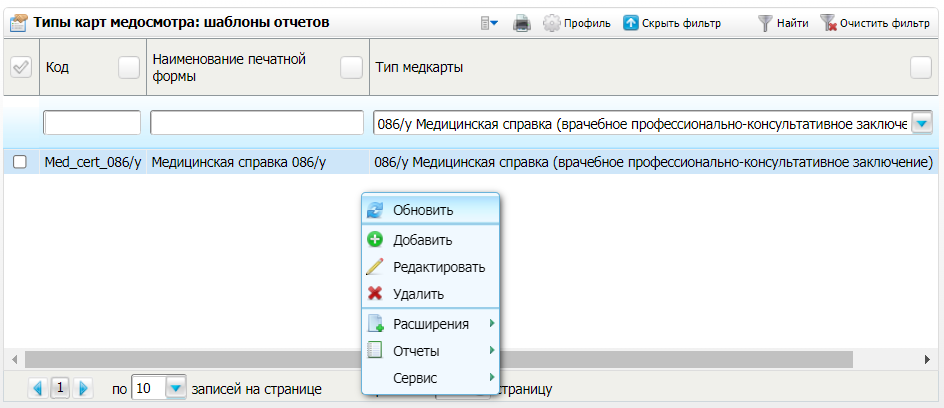 Рисунок 24 – Форма сопоставления отчетов типам карт медосмотровпроверьте в списке наличие сопоставленного отчета «Med_cert_086/y» для типа карты медосмотра «086/у Медицинская справка (врачебное профессионально-консультативное заключение)». Если отчет не сопоставлен, то воспользуйтесь пунктом контекстного меню «Добавить» и в открывшемся сделайте необходимое сопоставление (Рисунок 25).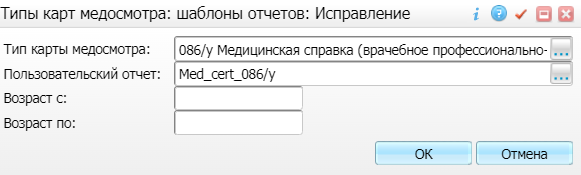 Рисунок 25 – Окно сопоставления отчета и типа карты медосмотраНастройка шаблона карт медосмотраЧтобы настроить шаблон карт медосмотра «086/у Медицинская справка (врачебное профессионально-консультативное заключение)», выполните следующие действия:выберите пункт главного меню «Словари/ Профосмотр/ Шаблоны карт медосмотров». Отобразится список шаблонов карт медосмотров (Рисунок 26);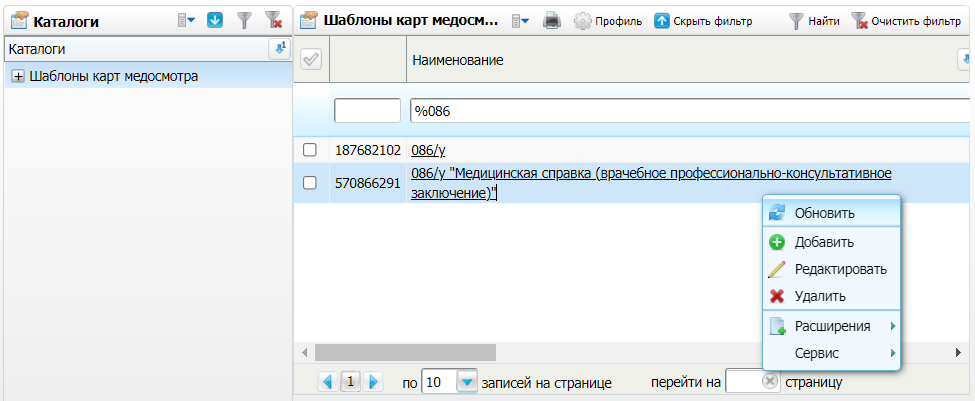 Рисунок 26 – Список шаблонов карт медосмотровпроверьте в списке наличие шаблона карты медосмотра «086/у Медицинская справка (врачебное профессионально-консультативное заключение)»:если шаблон отсутствует в словаре, то воспользуйтесь пунктом контекстного меню «Добавить». Откроется окно добавления шаблона карты медосмотра, в котором заполните поля согласно приведенной ниже таблице (Таблица 9);если шаблон уже создан, то воспользуйтесь пунктом контекстного меню «Редактировать» для проверки его параметров (Рисунок 27).Таблица 9 – Параметры шаблона карт медосмотра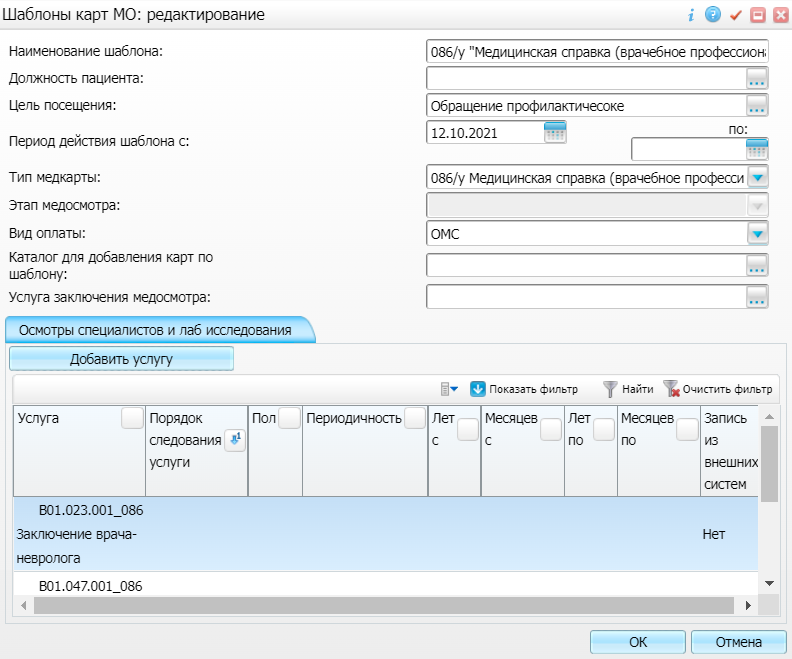 Рисунок 27 – Окно настройки шаблона карты медосмотранастройте список услуг, оказываемых в рамках медосмотра. Для этого в окне добавления/редактирования шаблона карт медосмотра перейдите на вкладку «Осмотры специалистов и лаб исследования» и проверьте в списке наличие услуг, оказываемых в рамках медосмотра «086/у Медицинская справка (врачебное профессионально-консультативное заключение)»:если услуга отсутствует в списке, то воспользуйтесь кнопкой «Добавить услугу». Откроется окно добавления услуги, в котором заполните поля согласно приведенной ниже таблице (Таблица 10);если услуга уже добавлена, то воспользуйтесь пунктом контекстного меню «Редактировать» для проверки ее параметров (Рисунок 28).Таблица 10 – Параметры услуг в шаблоне карт медосмотраПримечания1 В список услуг, оказываемых в рамках медосмотра «086/у Медицинская справка (врачебное профессионально-консультативное заключение)» также должны быть добавлены услуги клинических анализов.2 При необходимости проведения медосмотра «086/у Медицинская справка (врачебное профессионально-консультативное заключение)» как для взрослых, так и для детей, в список услуг помимо услуги терапевта может быть добавлена услуга педиатра и задано ограничение по возрасту для этих услуг (поля «Лес с» и «Лет до»).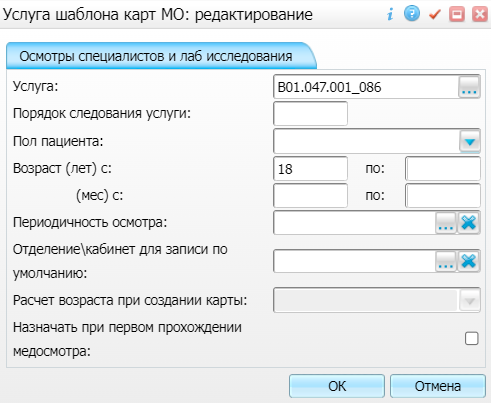 Рисунок 28 – Окно настройки услуги в шаблоне карт медосмотраНастройка услуг медосмотраУслуги, добавленные в шаблон карты медосмотра «086/у Медицинская справка (врачебное профессионально-консультативное заключение)», необходимо сопоставить услугам специального словаря «Услуги Диспансеризации/Профосмотра».Для этого выполните следующие действия:выберите пункт главного меню «Словари/ Профосмотр/ Услуги Диспансеризации/Профосмотра». Отобразится список услуг медосмотров (Рисунок 29);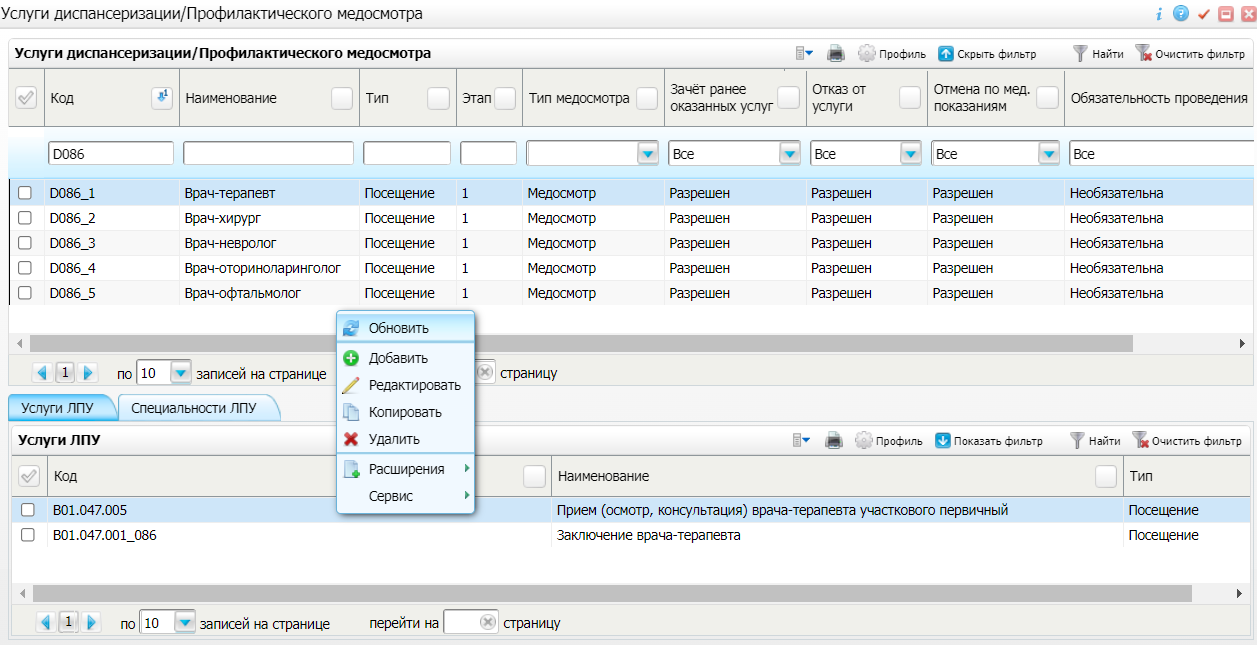 Рисунок  – Список услуг медосмотровпроверьте в списке «Услуги диспансеризации/Профилактического медосмотра» наличие специальных услуг медосмотра «086/у Медицинская справка (врачебное профессионально-консультативное заключение)»:если услуга отсутствует в словаре, то воспользуйтесь пунктом контекстного меню «Добавить». Откроется окно добавления услуги медосмотра, в котором заполните поля согласно приведенной ниже таблице (Таблица 11);если услуга уже создана, то воспользуйтесь пунктом контекстного меню «Редактировать» для проверки ее параметров.Таблица 11 – Параметры специальных услуг диспансеризации/профосмотрасопоставьте каждой специальной услуге медосмотра услуги МО, которые ранее были добавлены в шаблон карты медосмотра «086/у Медицинская справка (врачебное профессионально-консультативное заключение)»;перейдите на вкладку «Услуги ЛПУ» и воспользуйтесь пунктом контекстного меню «Добавить». Откроется справочник «Услуги», в котором выберите необходимую услугу и нажмите на кнопку «Ок» (Таблица 12);Таблица 12 – Параметры специальных услуг диспансеризации/профосмотрасопоставьте услуге медосмотра с кодом «D086_1» специальность врача, который может оказывать эту услугу (терапевт/педиатр);перейдите на вкладку «Специальности ЛПУ» и воспользуйтесь пунктом контекстного меню «Добавить». Откроется справочник «Специальности», в котором выберите необходимую специальность и нажмите на кнопку «Ок».Настройка вида документаПроверьте наличие вида документа «Медицинская справка (врачебное профессионально-консультативное заключение) (CDA) Редакция 1» в дополнительном словаре «Вид документа для РЭМД» (код «KIND_REMD») и в случае отсутствия добавьте его в словарь.Для проверки и добавления вида документа выполните следующие действия:выберите пункт главного меню «Словари/ Дополнительные словари». Отобразится форма настройки дополнительных словарей (Рисунок 30);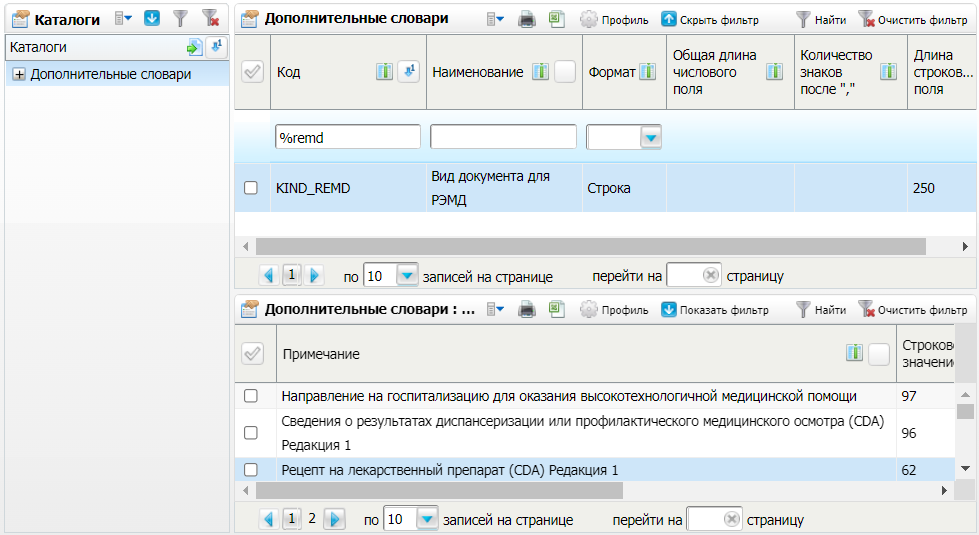 Рисунок 30 – Форма настройки дополнительных словарейнайдите словарь «Вид документа для РЭМД» с кодом «KIND_REMD» и перейдите к блоку «Дополнительные словари: значения»;проверьте в списке наличие вида документа «Медицинская справка (врачебное профессионально-консультативное заключение) (CDA) Редакция 1»:если вид документа отсутствует в словаре, то воспользуйтесь пунктом контекстного меню «Добавить». Откроется окно добавления вида документа, в котором заполните поля согласно приведенной ниже таблице (Таблица 13);если вид документа уже создан, то воспользуйтесь пунктом контекстного меню «Редактировать» для проверки его параметров (Рисунок 31).Таблица 13 – Параметры вида документа для РЭМД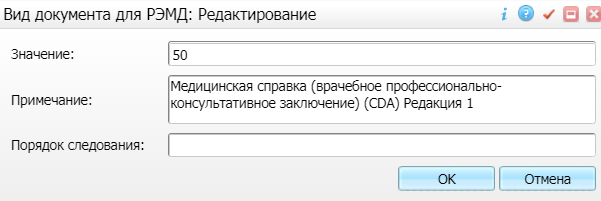 Рисунок 31 – Окно настройки вида документаПримечание – Код и наименование вида документа заполняются согласно справочнику НСИ 1.2.643.5.1.13.13.11.1520 «Регистрируемые электронные медицинские документы».Создание отчета для хранения настроек подписания СЭМДЧтобы создать отчет, содержащий настройки подписания СЭМД «Медицинская справка (врачебное профессионально-консультативное заключение)», выполните следующие действия:выберите пункт главного меню «Система/ Настройка отчетов/ Пользовательские отчеты». Отобразится форма настройки пользовательских отчетов (Рисунок 32);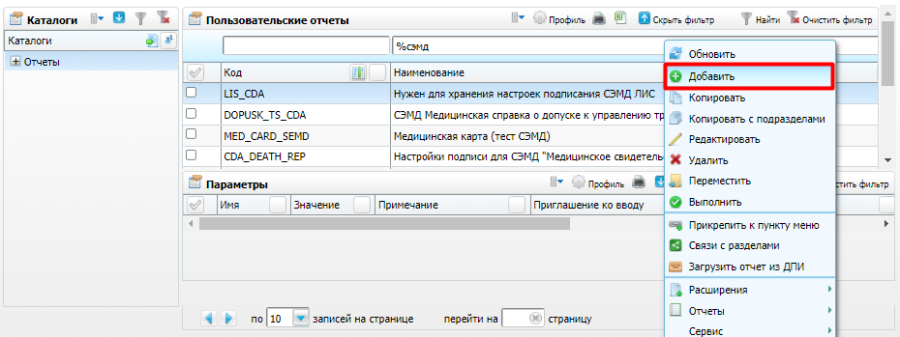 Рисунок 32 – Форма настройки пользовательских отчетовперейдите к блоку «Пользовательские отчеты» и воспользуйтесь пунктом контекстного меню «Добавить». Откроется окно добавления отчета (Рисунок 33);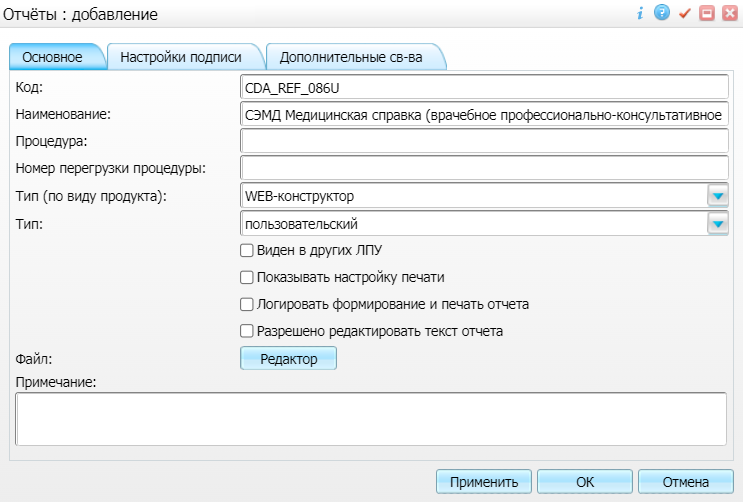 Рисунок 33 – Окно настройки отчетана вкладке «Основное» заполните поля согласно таблице (Таблица 14);Таблица 14 – Значения основных параметров отчетаперейдите на вкладку «Дополнительные св-ва» и укажите в поле «Вид документа для передачи в РЭМД» значение «50» («Медицинская справка (врачебное профессионально-консультативное заключение) (CDA) Редакция 1»). Значение выбирается из дополнительного словаря Системы с кодом «KIND_REMD»;Примечание – Значение в поле «Вид документа для передачи в РЭМД» указывается согласно справочнику НСИ 1.2.643.5.1.13.13.11.1520 «Регистрируемые электронные медицинские документы».нажмите на кнопку «Применить» для сохранения введенных данных. После этого в окне добавления отчета отобразится вкладка «Настройки подписания» (Рисунок 34);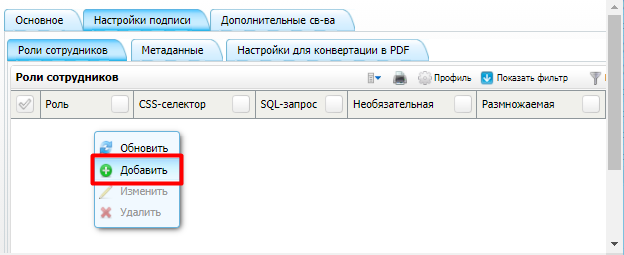 Рисунок 34 – Настройки подписания отчетаперейдите на вкладку «Настройки подписи»/ «Роли сотрудников» и сформируйте список ролей сотрудников, подписывающих СЭМД «Медицинская справка (врачебное профессионально-консультативное заключение)»;для добавления роли сотрудника воспользуйтесь пунктом контекстного меню «Добавить». Откроется окно «Роли сотрудников: добавление» (Рисунок 35);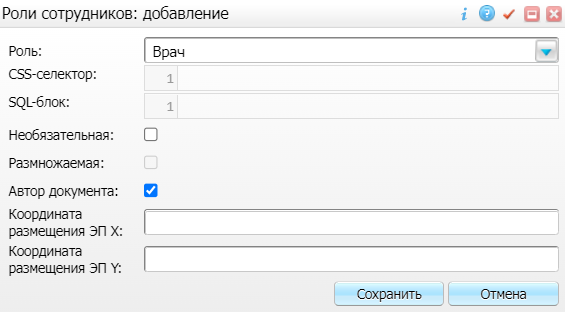 Рисунок 35 – Окно добавления роли сотрудникав открывшемся окне укажите роль для подписания СЭМД «Медицинская справка (врачебное профессионально-консультативное заключение)», установите «флажок» «Необязательная», если подпись документа сотрудником с данной ролью не является обязательной, установите «флажок» «Автор документа», если автором документа может быть сотрудник с данной ролью (Таблица 15);нажмите на кнопку «Сохранить» для сохранения введенных данных. Добавленная роль отобразится в списке «Роли сотрудников» окна создания отчета;Примечание – Роли сотрудников подписания указываются согласно справочнику НСИ 1.2.643.5.1.13.13.99.2.42 «РЭМД. Правила подписи электронных медицинских документов».Таблица 15 – Роли, подписывающие СЭМД «Медицинская справка (врачебное профессионально-консультативное заключение)»нажмите на кнопку «Ок» для сохранения отчета.Настройка типа подписываемого документаПроверьте наличие типа документа «Медицинская справка (врачебное профессионально-консультативное заключение)» в словаре «Типы подписываемых документов» (код «EHR_TYPES») и в случае отсутствия добавьте его в словарь.Для проверки и добавления типа подписываемого документа выполните следующие действия:выберите пункт главного меню «Система/ Словари-админ». Отобразится форма настройки словарей Системы (Рисунок 36);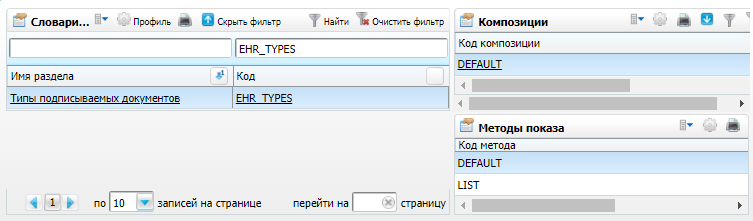 Рисунок 36 – Форма настройки словарей Системынайдите словарь «Типы подписываемых документов» с кодом «EHR_TYPES» и нажмите на его название или код. Откроется окно словаря «Типы подписываемых документов» (Рисунок 37);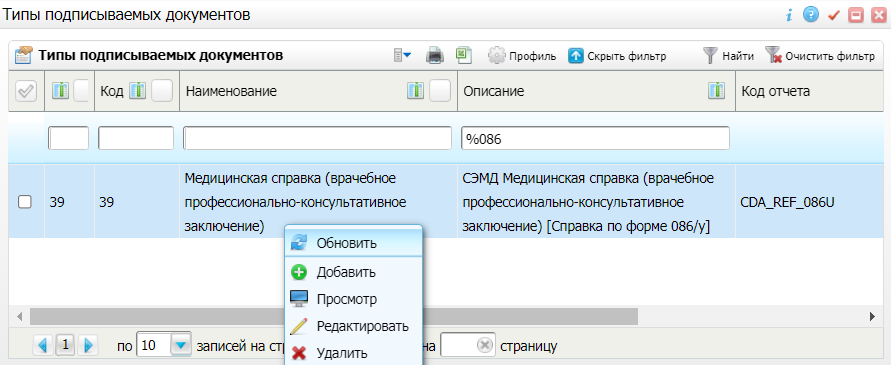 Рисунок 37 – Словарь типов подписываемых документовпроверьте в словаре наличие типа документа «Медицинская справка (врачебное профессионально-консультативное заключение)»:если тип документа отсутствует в словаре, то воспользуйтесь пунктом контекстного меню «Добавить». Откроется окно добавления типа документа, в котором заполните поля согласно приведенной ниже таблице (Таблица 16);если тип документа уже создан, то воспользуйтесь пунктом контекстного меню «Редактировать» для проверки его параметров.Таблица 16 – Параметры типа подписываемого документаПримечание – Код и наименование типа документа заполняются согласно справочнику НСИ 1.2.643.5.1.13.13.11.1522 «Виды медицинской документации».СОГЛАСОВАНОУТВЕРЖДАЮУТВЕРЖДАЮЗаместитель директора государственного бюджетного учреждения здравоохранения «Самарский областной медицинский информационно-аналитический центр» (МИАЦ) Заместитель директора государственного бюджетного учреждения здравоохранения «Самарский областной медицинский информационно-аналитический центр» (МИАЦ) Заместитель директора государственного бюджетного учреждения здравоохранения «Самарский областной медицинский информационно-аналитический центр» (МИАЦ) Руководитель проектов общества с ограниченной ответственностью «Новософтим» (ООО «Новософтим»)_________________ А.А. Лемаев «_____»_______________ 2021 г.М.П._________________ А.А. Лемаев «_____»_______________ 2021 г.М.П._________________ А.А. Лемаев «_____»_______________ 2021 г.М.П._________________ Ю.С. Сильченко «_____»_______________ 2021 г.М.П.Термин/СокращениеОпределениеOIDObject Identifier – числовой идентификатор объектаЛПУЛечебно-профилактическое учреждениеМИСМедицинская информационно-аналитическая системаМОМедицинская организацияНСИНормативно-справочная информацияОГРНОсновной государственный регистрационный номерОМСОбязательное медицинское страхованиеРЭМДПодсистема «Федеральный реестр электронных медицинских документов» Единой государственной информационной системы в сфере здравоохраненияСистема, ЕМИАСЕдиная медицинская информационно-аналитическая система Самарской областиСНИЛССтраховой номер индивидуального лицевого счетаСЭМДСтандартизированный электронный медицинский документФОМСФонд обязательного медицинского страхованияФРМОФедеральный регистр медицинских организацийФРМРФедеральный регистр медицинских работниковOIDНаименование справочникаРаздел НСИ в МИССвязываемый раздел в МИС1.2.643.5.1.13.13.99.2.114ФРМО. Справочник структурных подразделенийFN_FRMO_DIVDIVISIONS1.2.643.5.1.13.13.11.1461Реестр медицинских организаций Российской ФедерацииFN_REGISTER_MO2LPUDICT1.2.643.5.1.13.13.11.1066Номенклатура специальностей специалистов, имеющих медицинское и фармацевтическое образованиеFN_RMR_SERTSPECSSPECIALITIES1.2.643.5.1.13.13.11.1002Должности медицинских и фармацевтических работниковFN_POST_MEDPHARMPROF_EMJOBTITLES1.2.643.5.1.13.2.1.1.607Номенклатура должностей медицинских работников и фармацевтических работниковFN_POST_MEDPHARM_EMPSJOBTITLES1.2.643.5.1.13.13.99.2.181ФРМР. Должности медицинского персоналаFN_FRMR_POSTSJOBTITLES1.2.643.5.1.13.13.99.2.183Реестр страховых медицинских организаций (ФОМС)FN_INSURANCE_COMPANIESINSURANCE_COMPANIES1.2.643.5.1.13.13.11.1005Международная статистическая классификация болезней и проблем, связанных со здоровьем (10-й пересмотр)FN_MKB10_V4MKB101.2.643.5.1.13.13.99.2.42РЭМД. Правила подписи электронных медицинских документовFN_EHR_SIGN_RULESНастройка связей не требуется, необходимо наличие содержимого актуальной версии.1.2.643.5.1.13.13.11.1520Регистрируемые электронные медицинские документыFN_TYPE_REG_E_DOCSНастройка связей не требуется, необходимо наличие содержимого актуальной версии.1.2.643.5.1.13.13.99.2.48Документы, удостоверяющие личностьFN_AGENT_DOC_TYPESPERSDOCTYPES1.2.643.5.1.13.13.11.1039Источники оплаты медицинской помощиFN_PAYMENT_KINDPAYMENT_KIND1.2.643.5.1.13.13.99.2.262Справочник витальных параметровINT_DLI_VITAL_PARAMANTHROP1.2.643.5.1.13.13.99.2.43Льготные категории населенияFN_PRIVILEGE_CATEGORIESCATEGORIES1.2.643.5.1.13.13.99.2.320Классификатор документов, удостоверяющих личность гражданина Российской ФедерацииFN_DOC_TYPES_FEDPERSDOCTYPESКод опцииProf_Card_Conclusions086_NumbGenРазделPC_CONCLUSIONSPROF_CARDНаименованиеРегулирует отображение вкладки «Заключение по медосмотру» (PROF_ZAKL_VISIT_TER3) в шаблоне приема, а также вкладок «Заключение»/ «Заключение по проф. осмотрам» в карте МОПорядок нумерации для формы 086/у «Мед. справка (врачебное профессионально-консультативное заключение)»Уровень запрета переопределенияДо версия-ЛПУДо версия-ЛПУИмеет ограничения по вводимым значениям«Флажок» снят«Флажок» снятТип данныхСтрокаЧислоСистемная опцияЗначениеКомментарийProf_Card_Conclusions0Вкладка «Заключение» отображается на шаблонах услуг, относящихся к картам МО, которые не учитывают вредные факторыProf_Card_Conclusions1Вкладка «Заключение» отображается на шаблонах всех услуг (в которых она используется), относящихся к картам МО независимо от параметра «Не учитывать вредные факторы»Prof_Card_Conclusionsкод шаблонаВкладка «Заключение» отображается только на указанном шаблоне, независимо от параметра «Не учитывать вредные факторы»086_NumbGen0Сквозная нумерация086_NumbGen1Новая нумерация с начала годаПолеЗначениеКод справочникаDISEASESНаименование справочникаПеренесенные заболеванияПолеЗначениеВкладкаPROF_ZAKL_VISIT_TER3ВидимостьВездеПолеЗначениеКод поляCA_DISEASEНаименование поляПеренесенные заболеванияСпособ редактированияНаполнение из словаряТип данныхVARCHAR2(4000)Доп. справочникDISEASESПоле доп. справочникаNAMEТип поляДополнительноеПри массовом оказанииЗапрашивается для каждой услугиПолеЗначениеКод86Наименование086/у Медицинская справка (врачебное профессионально-консультативное заключение)Не учитываются вредные факторы«Флажок» установленДобавление карты с одним типом«Флажок» установленУчитывать только рабочие дни«Флажок» установленВывод сигнальной информации о выполнении всех услуг«Флажок» установленОбязательно указывать группу здоровья при закрытии карты«Флажок» установленЗаключение медосмотраТип карты медосмотраГоден086/у Медицинская справка (врачебное профессионально-консультативное заключение)Не годен086/у Медицинская справка (врачебное профессионально-консультативное заключение)ПолеЗначениеНаименование шаблона086/у «Медицинская справка (врачебное профессионально-консультативное заключение)»Цель посещенияОбращение профилактическоеПериод действия шаблона (с. по)Требуемый период действия шаблона карты медосмотраТип медкарты086/у Медицинская справка (врачебное профессионально-консультативное заключение)Вид оплатыОМСУслугаЛет сЗапись из внешних системB04.023.002 Профилактический прием (осмотр, консультация) врача-неврологаНетB04.057.002 Профилактический прием (осмотр, консультация) врача-хирургаНетB04.047.002 Профилактический прием (осмотр, консультация) врача-терапевта18НетB04.029.002 Профилактический прием (осмотр, консультация) врача-офтальмологаНетB04.028.002 Профилактический прием (осмотр, консультация) врача-оториноларингологаНетКодНаименованиеТипЭтапТип медосмотраЗачет ранее оказанных услугОтказ от услугиОтмена по мед. показаниямОбязательность проведенияD086_1Врач-терапевтПосещение1МедосмотрРазрешенРазрешенРазрешенНеобязательнаD086_2Врач-хирургПосещение1МедосмотрРазрешенРазрешенРазрешенНеобязательнаD086_3Врач-неврологПосещение1МедосмотрРазрешенРазрешенРазрешенНеобязательнаD086_4Врач-оториноларингологПосещение1МедосмотрРазрешенРазрешенРазрешенНеобязательнаD086_5Врач-офтальмологПосещение1МедосмотрРазрешенРазрешенРазрешенНеобязательнаУслуга из словаря Услуга из шаблона карты медосмотраD086_1 «Врач-терапевт»B04.047.002 Профилактический прием (осмотр, консультация) врача-терапевтаD086_2 «Врач-хирург»B04.057.002 Профилактический прием (осмотр, консультация) врача-хирургаD086_3 «Врач-невролог»B04.023.002 Профилактический прием (осмотр, консультация) врача-неврологаD086_4 «Врач-оториноларинголог»B04.028.002 Профилактический прием (осмотр, консультация) врача-оториноларингологаD086_5 «Врач-офтальмолог»B04.029.002 Профилактический прием (осмотр, консультация) врача-офтальмологаПолеЗначениеЗначение50ПримечаниеМедицинская справка (врачебное профессионально-консультативное заключение) (CDA) Редакция 1ПолеЗначениеКодЛюбой код, например, «CDA_REF_086U»НаименованиеХранение настроек подписания для СЭМД «Медицинская справка (врачебное профессионально-консультативное заключение)» (справка по форме 086/у)Тип (по виду продукта)WEB-конструкторТипПользовательскийВиден в других ЛПУ«Флажок» установленРольОбязательнаяАвтор документаВрачДаДаПолеЗначениеID39Код39НаименованиеМедицинская справка (врачебное профессионально-консультативное заключение)ОписаниеСЭМД Медицинская справка (врачебное профессионально-консультативное заключение) (Справка по форме 086/у)Код отчетаКод созданного ранее отчета, содержащего настройки подписания СЭМД «Медицинская справка (врачебное профессионально-консультативное заключение)» (например, «CDA_REF_086U»)Лист регистрации измененийЛист регистрации измененийЛист регистрации измененийЛист регистрации измененийЛист регистрации измененийЛист регистрации измененийЛист регистрации измененийЛист регистрации измененийЛист регистрации измененийЛист регистрации измененийИзм.Номера листов (страниц)Номера листов (страниц)Номера листов (страниц)Номера листов (страниц)Всего
листов (страниц) в доку-
ментеНомер доку-
ментаВходящий номер сопроводи-
тельного документа и датаПод-
письДатаИзм.изменен-
ныхзаменен-
ныхновыханнулиро-
ванныхВсего
листов (страниц) в доку-
ментеНомер доку-
ментаВходящий номер сопроводи-
тельного документа и датаПод-
письДата